   « FRATERNITE de la PAROLE »                             dimanche 7 octobre 2018         13 rue Louis Laparra                                    email : fraterniteparole@gmail.com     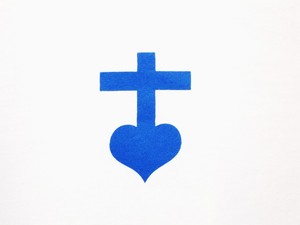       13110 PORT de BOUC                               Tél : 04.42.06.29.79            F R A N C E                                      site : parolefraternite.fr                                             Chers frères et sœurs, et amis,Nous nous retrouvons le : Dimanche 14 octobre 2018                                   Lieu : PORT de BOUCPour arriver à la Fraternité, 13 rue Louis Laparra : sortir de la voie rapide à la sortie 17 (PORT DE BOUC - CENTRE)Descendre la rue, tout droit sur 1 km (avenue Maurice Thorez)Après la Pharmacie Anatole FRANCE, (sur la gauche de la rue), tourner à gauche (La maison est devant vous avec une croix)Chercher une place de stationnement dans la rue	Déroulement de la journée :Rendez-vous à partir de 9h30MESSE paroissiale dans l’église de Port de Bouc à 10h30Repas à la Fraternité à 12h15 Après-midi : Parole de Dieu	Inscrivez-vous pour la journée par téléphone auprès de Franck THOMAS au 06.17.07.73.14 et dites-lui ce que vous apportez pour le repas. Que le Seigneur vous bénisse !Père Thierry-FrançoisP.S. : pensez à donner cette invitation à ceux qui n’ont pas d’adresse mail, MERCI